TP Programmation par contraintesExercice 01 : N-Reines Le problème des N Reines consiste à placer N reines d'échecs sur un échiquier N×N de telle sorte qu'aucune reine ne puisse attaquer une autre reine. Aux échecs, une reine peut attaquer toutes les pièces qui se trouvent soit sur la même ligne, soit sur la même colonne, soit sur la même diagonale.Représenter le problème des quatre reines sous la forme d’un CSP Écrire une fonction qui retourne le CSP de problème de N-reineA l’aide de la fonction précédente, écrire une fonction qui affiche le CSP de problème de N-reine. L’Affichage doit être comme suit :Écrire une fonction permettant de vérifier la consistance d'une assignation après l’ajout d’une nouvelle assignation A l’aide de la fonction précédente testez la consistance des assignations suivantes({},{'V2':1})({'V1':2,'V2':4},{'V3':3})({'V1':2,'V3':3},{'V2':4})({'V1':1,'V2':4,'V4':3},{'V3':1}) Implémenter l'algorithme de back-tracking suivant :function BACKTRACK(assignment, csp) return a solution or failure    if assignment is complete then return assignment    var ← SELECT-VARIABLE(var, assignment, csp)    for each value in DOMAIN-VALUES(var, assignment, csp) do        if value is consistent with assignment then            add {var=value} to assignment            result ← BACTRACK (assignment, csp)            if result ≠ failure then return result            remove {var=value} from assignment    return failureTester le fonctionnement de l’algorithme pour n=3, n=4, n=8 et n=10Ecrire fonction permettant d’afficher une solution du problème sur un grapheExercice 02 : Coloriage de la carte de l'AustralieIl s'agit de colorier la carte de l’Australie, de sorte que deux régions ayant une frontière en commun soient coloriées avec des couleurs différentes. On dispose pour cela des 3 couleurs suivantes : bleu, rouge et vert.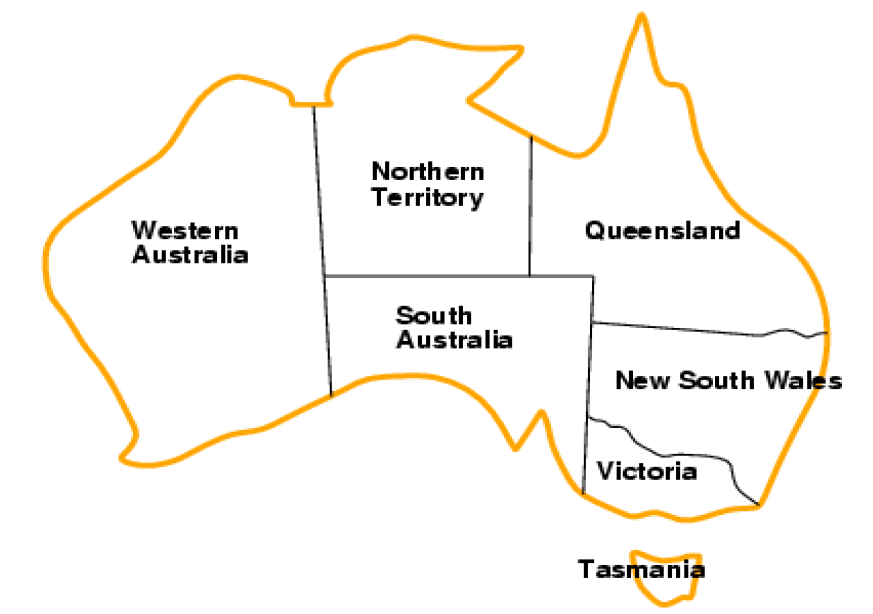 Figure  : La carte de l'AustralieModéliser ce problème sous la forme d'un CSP Donner une structure donnée permettant de modéliser une carte géographique, puis donner la structure correspondante à la carté donné dans l'exercice Écrire une fonction permettant de vérifier la consistance d'une assignation après l’ajout d’une nouvelle assignation A l’aide de la fonction précédente testez la consistance des assignations suivantes({},{"Q":'red'})({'Q':'red'},{"NT":'red'})({'Q':'red'},{"NT":'green'})Implémenter l'algorithme de back-tracking:Tester le fonctionnement de l’algorithme 